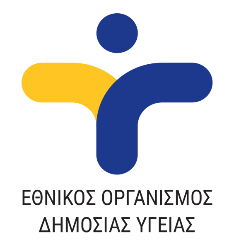 Συνοδευτικό Δελτίο αποστολής κλινικού δείγματος για έλεγχο λεϊσμανίασηςπρος το Ελληνικό Ινστιτούτο ΠαστέρΣΤΟΙΧΕΙΑ ΑΣΘΕΝΟΥΣΑΠΟΤΕΛΕΣΜΑΤΑ ΕΡΓΑΣΤΗΡΙΑΚΟΥ ΕΛΕΓΧΟΥ ΣΤΟ Ε.Ι. ΠΑΣΤΕΡ- - - - - - - - - - - - - - - - - - - - - - -- Συμπληρώνεται από το εργαστήριο Ε.Ι. Παστέρ - - - - - - - - - - - - - - - - - - - - -   Μονάδα Υγείας:                                        Μονάδα Υγείας:                                        ► Όν/μο θεράποντα ιατρού:  ► Όν/μο θεράποντα ιατρού:► Τηλέφωνο ιατρού για συνεννόηση:► Υπογραφή (& σφραγίδα): Φαξ για αποστολή αποτελεσμάτων:► Υπογραφή (& σφραγίδα): Δείγμα:        ορός                           ολικό αίμα                           μυελός                           δερματικός ιστός/ επίχρισμα βλάβης                           Άλλο    Τι;Συμπληρώνεται από το εργαστήριο  Δείγμα:        ορός                           ολικό αίμα                           μυελός                           δερματικός ιστός/ επίχρισμα βλάβης                           Άλλο    Τι;Α.Α στο εργαστήριο: Δείγμα:        ορός                           ολικό αίμα                           μυελός                           δερματικός ιστός/ επίχρισμα βλάβης                           Άλλο    Τι;Ημ/νία παραλαβής στο εργαστήριο: └──┴──┘/└──┴──┘/└──┴──┘    Επώνυμο:     Επώνυμο:  Όνομα:   Ηλικία                                           ετών  (σε συμπληρωμένα έτη)  Ηλικία                                           ετών  (σε συμπληρωμένα έτη)  Φύλο:     Άρρεν	 Θήλυ  Κατοικία: Περιφερειακή Ενότητα:  Κατοικία: Περιφερειακή Ενότητα:Πόλη/χωριό:  Έχει αλλοδαπή εθνικότητα;    ΟΧΙ        ΝΑΙ      Χώρα καταγωγής:  Έχει αλλοδαπή εθνικότητα;    ΟΧΙ        ΝΑΙ      Χώρα καταγωγής:  Έχει αλλοδαπή εθνικότητα;    ΟΧΙ        ΝΑΙ      Χώρα καταγωγής: Ήταν πρόσφατα στο εξωτερικό (τους τελευταίους 12 μήνες);    ΟΧΙ          ΝΑΙ    Χώρα: Ήταν πρόσφατα στο εξωτερικό (τους τελευταίους 12 μήνες);    ΟΧΙ          ΝΑΙ    Χώρα: Ήταν πρόσφατα στο εξωτερικό (τους τελευταίους 12 μήνες);    ΟΧΙ          ΝΑΙ    Χώρα:ΚΛΙΝΙΚΑ ΧΑΡΑΚΤΗΡΙΣΤΙΚΑ  Ημ/νία έναρξης συμπτωμάτων:   └──┴──┘/└──┴──┘/└──┴──┘         Ημ/νία λήψης δείγματος:   └──┴──┘/└──┴──┘/└──┴──┘    Ημ/νία έναρξης συμπτωμάτων:   └──┴──┘/└──┴──┘/└──┴──┘         Ημ/νία λήψης δείγματος:   └──┴──┘/└──┴──┘/└──┴──┘    Ημ/νία έναρξης συμπτωμάτων:   └──┴──┘/└──┴──┘/└──┴──┘         Ημ/νία λήψης δείγματος:   └──┴──┘/└──┴──┘/└──┴──┘    Νοσηλεία σε Νοσοκομείο;    ΟΧΙ          ΝΑΙ  Νοσηλεία σε Νοσοκομείο;    ΟΧΙ          ΝΑΙ  Νοσηλεία σε Νοσοκομείο;    ΟΧΙ          ΝΑΙ     ΕΑΝ ΝΟΣΗΛΕΙΑ: ►Νοσοκομείο:      ΕΑΝ ΝΟΣΗΛΕΙΑ: ►Νοσοκομείο:   Ημ/νία εισαγωγής:  └──┴──┘/└──┴──┘/└──┴──┘   Ανοσοκαταστολή:    ΟΧΙ	      ΝΑΙ      Ανοσοκαταστολή:    ΟΧΙ	      ΝΑΙ      Ανοσοκαταστολή:    ΟΧΙ	      ΝΑΙ         Εκδηλώσεις:       Πυρετός              Ηπατο-σπληνομεγαλία            Πτώση σειρών αίματος                                       Δερματικές βλάβες            Άλλο: ………………………………………………………………………………….     Εκδηλώσεις:       Πυρετός              Ηπατο-σπληνομεγαλία            Πτώση σειρών αίματος                                       Δερματικές βλάβες            Άλλο: ………………………………………………………………………………….     Εκδηλώσεις:       Πυρετός              Ηπατο-σπληνομεγαλία            Πτώση σειρών αίματος                                       Δερματικές βλάβες            Άλλο: ………………………………………………………………………………….    Προηγούμενο ιστορικό λεϊσμανίασης;   ΟΧΙ       ΝΑΙ    Πότε;  …………………………………………………………..    Προηγούμενο ιστορικό λεϊσμανίασης;   ΟΧΙ       ΝΑΙ    Πότε;  …………………………………………………………..    Προηγούμενο ιστορικό λεϊσμανίασης;   ΟΧΙ       ΝΑΙ    Πότε;  ………………………………………………………….. Έγινε άλλος διαγνωστικός έλεγχος για λεϊσμανίαση;  ΟΧΙ         ΝΑΙ    Εάν ΝΑΙ:     Τι είδους έλεγχος και με τι αποτέλεσμα;Μικροσκοπική εξέταση μυελού:   Δεν έγινε     Αρνητική       Θετική     ΑναμένεταιΟρολογική εξέταση:   Δεν έγινε      Αρνητική       Θετική  Ορολογική Μέθοδος:………………………….Μοριακή εξέταση PCR σε ……………………(υλικό):  Δεν έγινε     Αρνητική       Θετική      ΑναμένεταιΆλλος έλεγχος (περιγράψτε):……………………………………………………………………………………………………………………. Έγινε άλλος διαγνωστικός έλεγχος για λεϊσμανίαση;  ΟΧΙ         ΝΑΙ    Εάν ΝΑΙ:     Τι είδους έλεγχος και με τι αποτέλεσμα;Μικροσκοπική εξέταση μυελού:   Δεν έγινε     Αρνητική       Θετική     ΑναμένεταιΟρολογική εξέταση:   Δεν έγινε      Αρνητική       Θετική  Ορολογική Μέθοδος:………………………….Μοριακή εξέταση PCR σε ……………………(υλικό):  Δεν έγινε     Αρνητική       Θετική      ΑναμένεταιΆλλος έλεγχος (περιγράψτε):……………………………………………………………………………………………………………………. Έγινε άλλος διαγνωστικός έλεγχος για λεϊσμανίαση;  ΟΧΙ         ΝΑΙ    Εάν ΝΑΙ:     Τι είδους έλεγχος και με τι αποτέλεσμα;Μικροσκοπική εξέταση μυελού:   Δεν έγινε     Αρνητική       Θετική     ΑναμένεταιΟρολογική εξέταση:   Δεν έγινε      Αρνητική       Θετική  Ορολογική Μέθοδος:………………………….Μοριακή εξέταση PCR σε ……………………(υλικό):  Δεν έγινε     Αρνητική       Θετική      ΑναμένεταιΆλλος έλεγχος (περιγράψτε):…………………………………………………………………………………………………………………….Ορολογικός έλεγχος:     Δεν έγινε     Αρνητικός       Θετικός  Μοριακή εξέταση PCR:     Δεν έγινε     Αρνητική      ΘετικήΤαυτοποίηση είδους  Λεϊσμάνιας:    Δεν έγινε     Έγινε     Είδος:  